臺北市立北投國民中學活動成果紀錄表活動照片活動名稱全校複合式防災演練時間108.02.21  地點北投國中東、西校區對象  838  人活動概述：全校複合式防災演練邀請消防局三個分隊支援全校複合式防災演練體驗，進行消防常識宣導、煙霧體驗、地震車體驗、消防車噴水體驗與CPR及AED示範教學。活動概述：全校複合式防災演練邀請消防局三個分隊支援全校複合式防災演練體驗，進行消防常識宣導、煙霧體驗、地震車體驗、消防車噴水體驗與CPR及AED示範教學。活動概述：全校複合式防災演練邀請消防局三個分隊支援全校複合式防災演練體驗，進行消防常識宣導、煙霧體驗、地震車體驗、消防車噴水體驗與CPR及AED示範教學。活動概述：全校複合式防災演練邀請消防局三個分隊支援全校複合式防災演練體驗，進行消防常識宣導、煙霧體驗、地震車體驗、消防車噴水體驗與CPR及AED示範教學。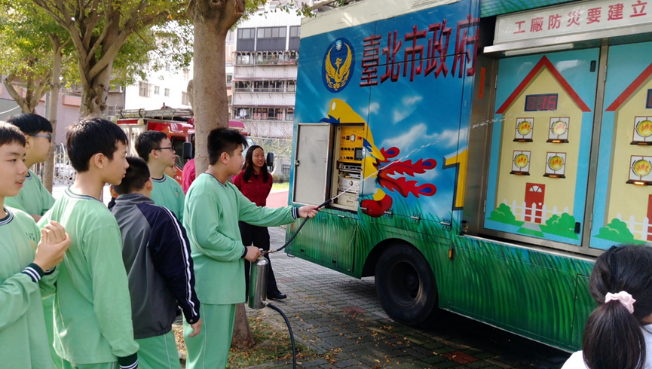 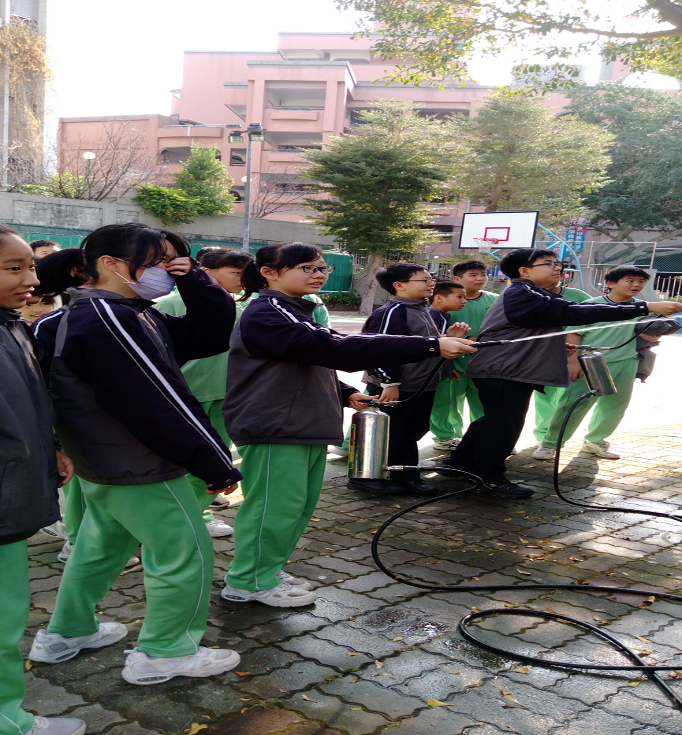 說明：消防車噴水體驗(711)說明：消防車噴水體驗(711)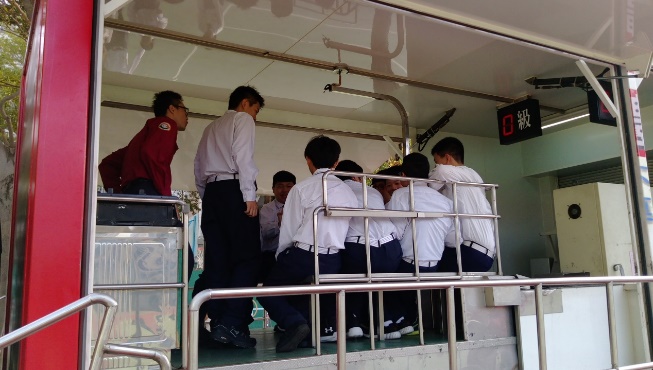 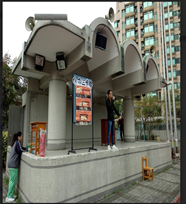 說明：地震車體驗(710)說明：防災知識宣導活動名稱：臺北市立北投國民中學107學年度全校複合式防災演練日期：108.02.21                            地點：北投國中東、西校區活動名稱：臺北市立北投國民中學107學年度全校複合式防災演練日期：108.02.21                            地點：北投國中東、西校區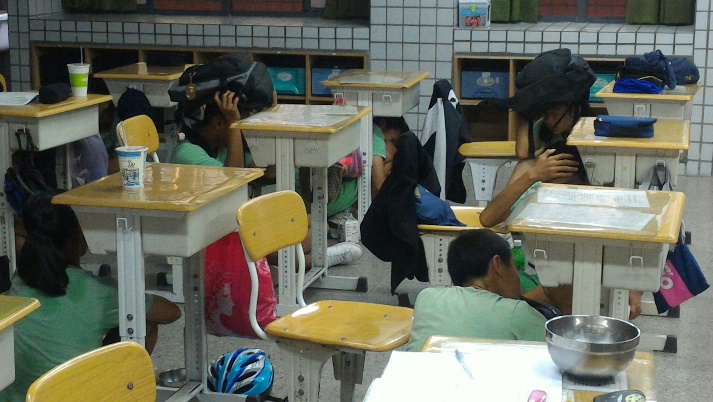 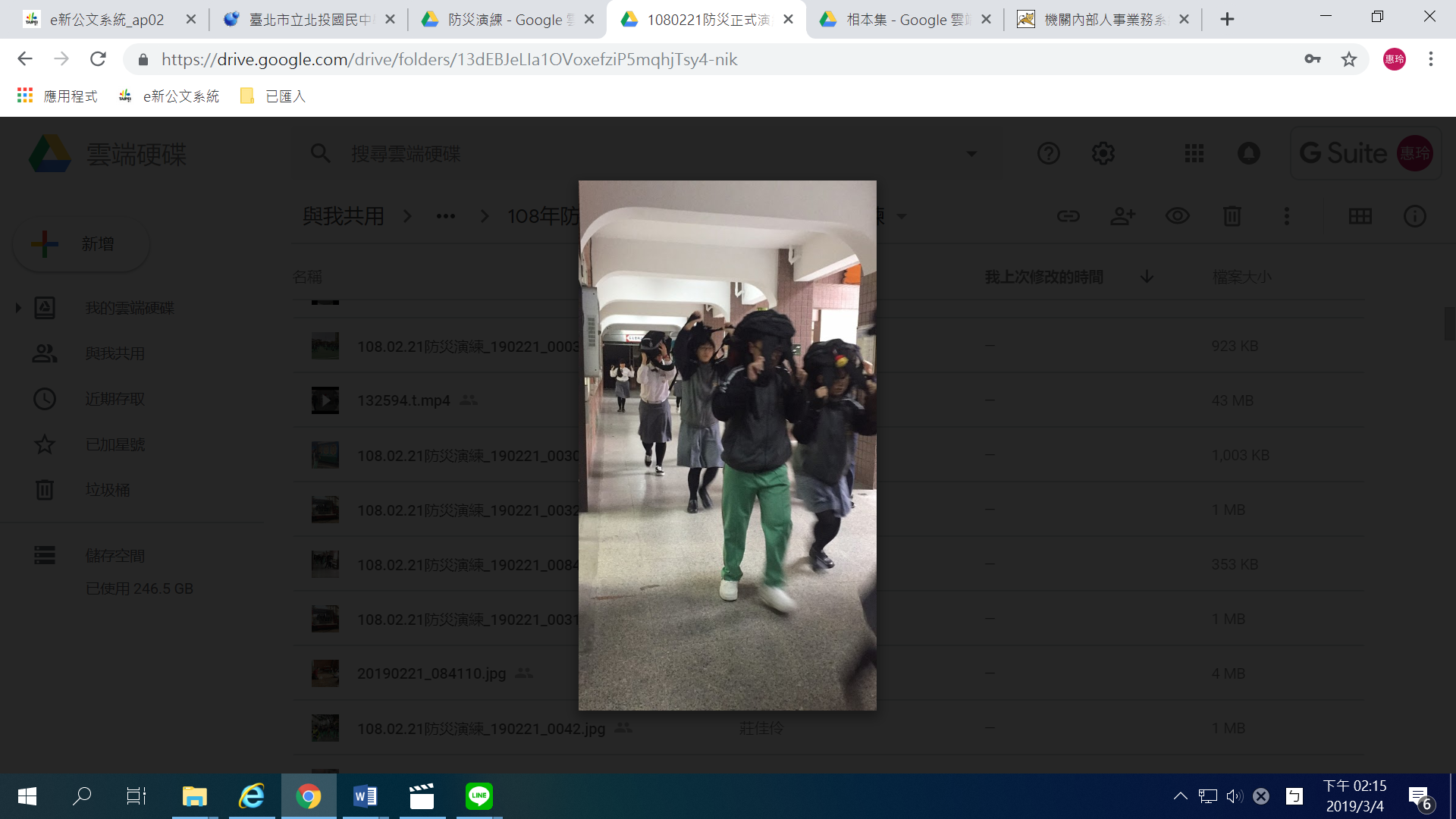 照片說明：演練開始，就地避難照片說明：保護頭部，立即疏散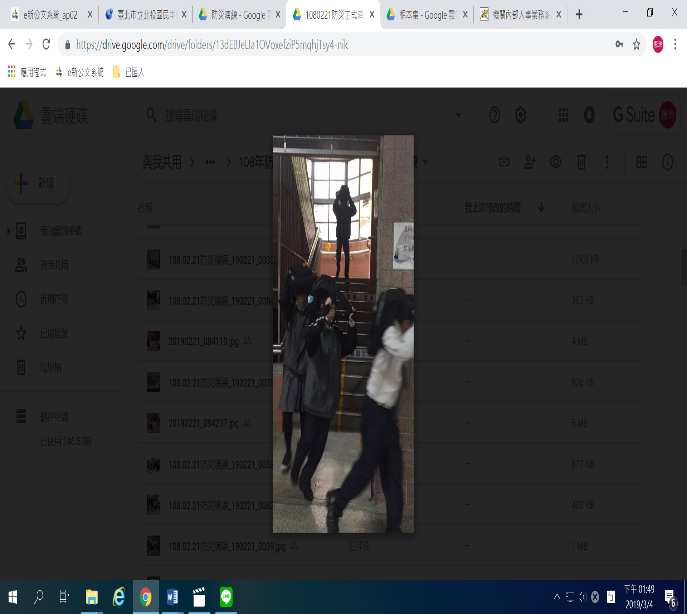 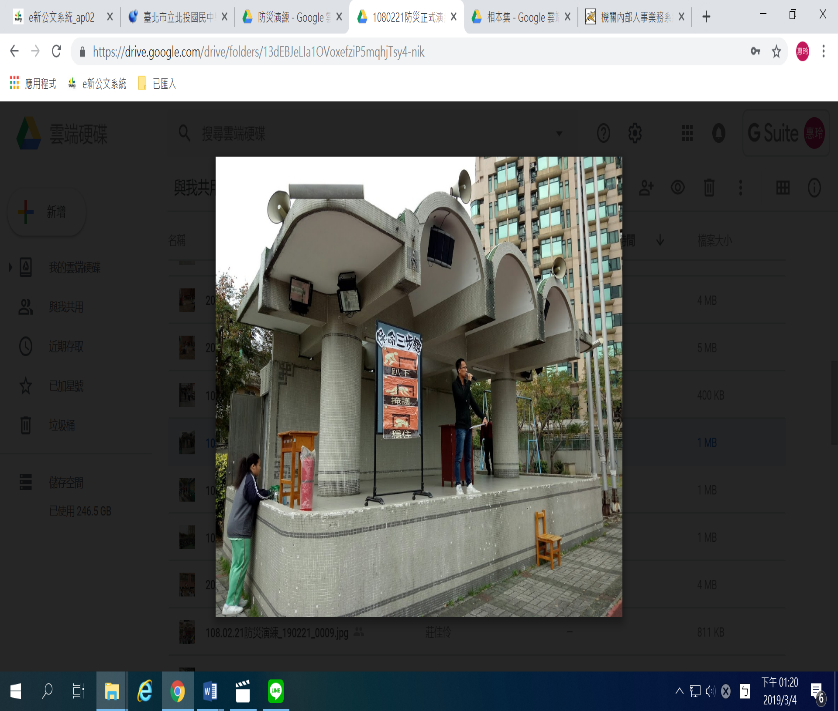 照片說明：緊急疏散照片說明：集合宣導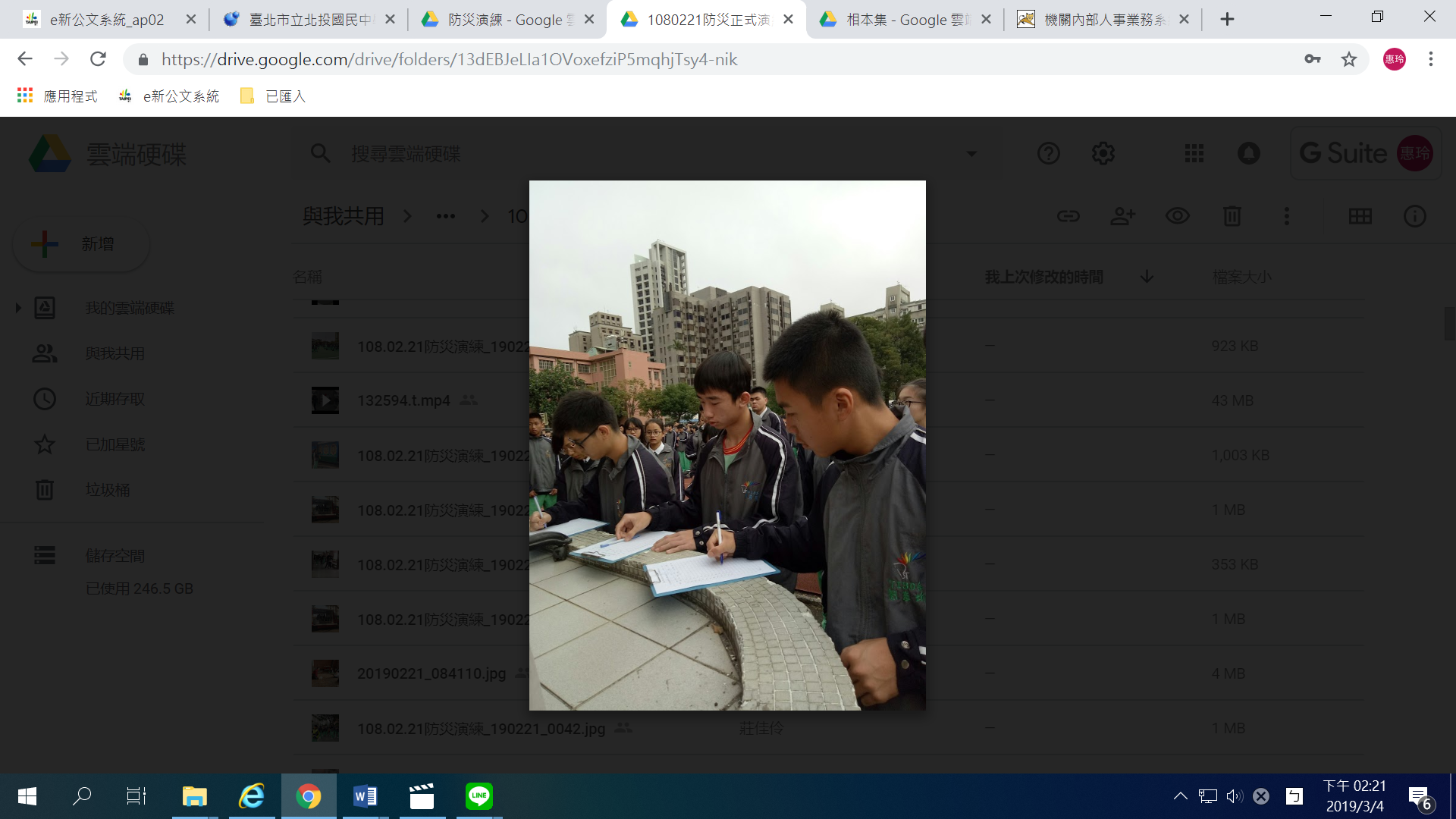 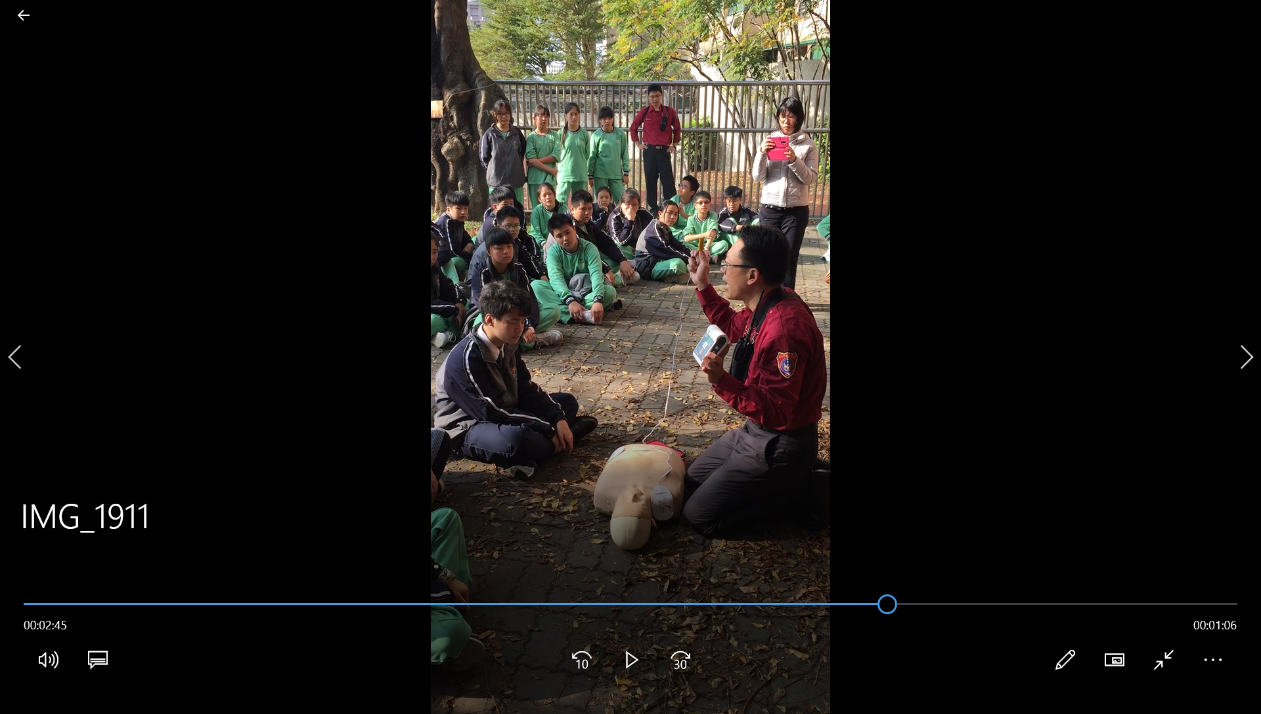 照片說明：集合清點人數照片說明：AED示範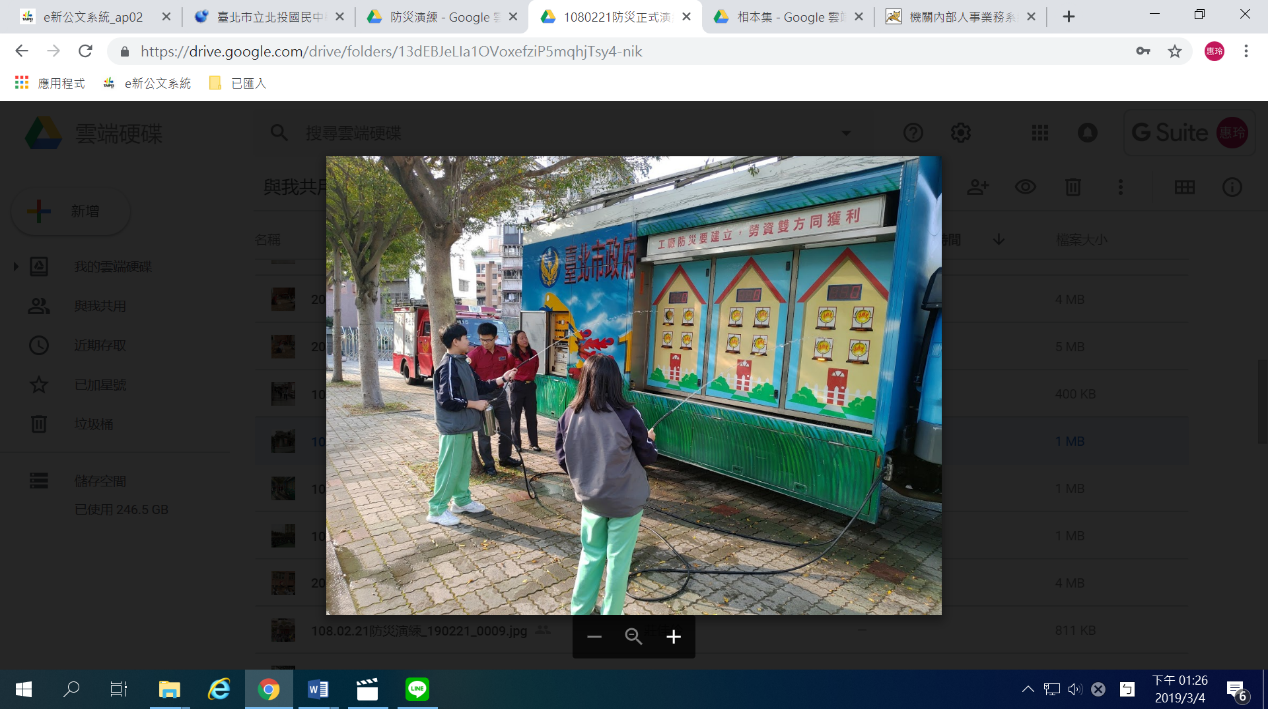 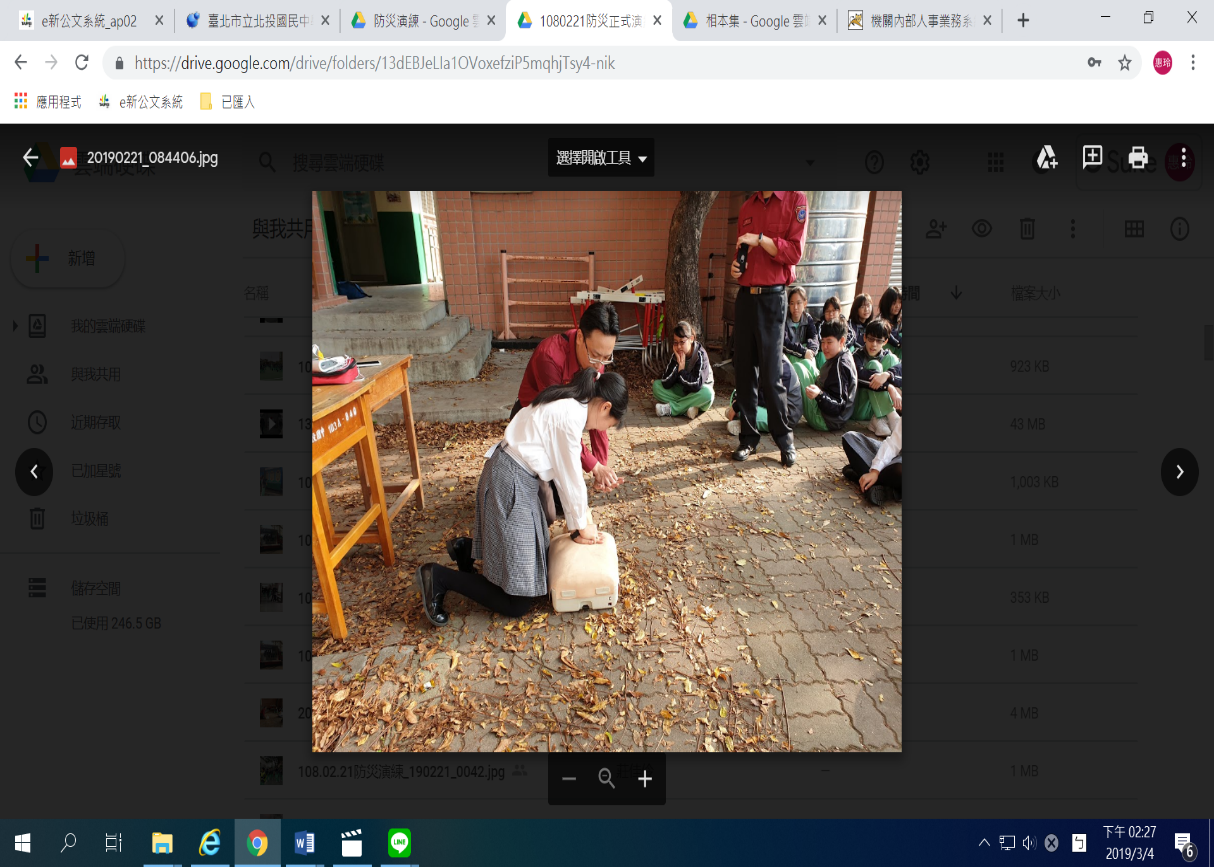 照片說明：防火宣導車體驗照片說明：CPR教導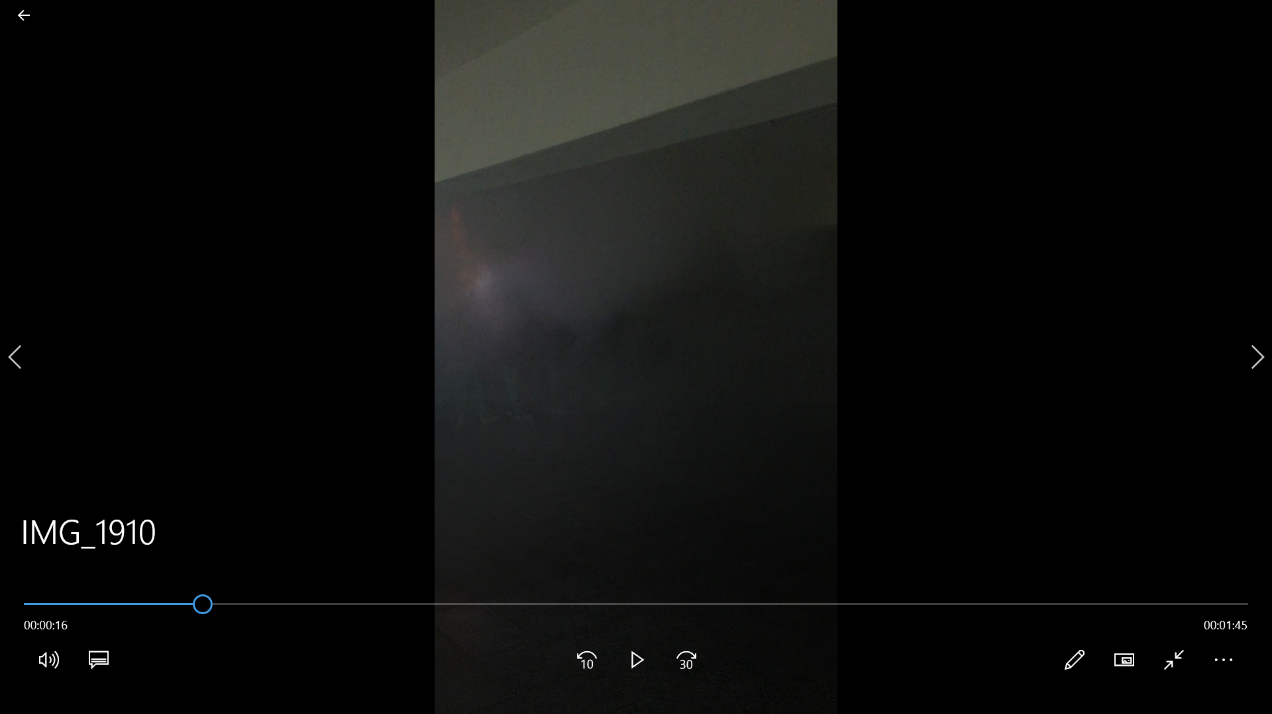 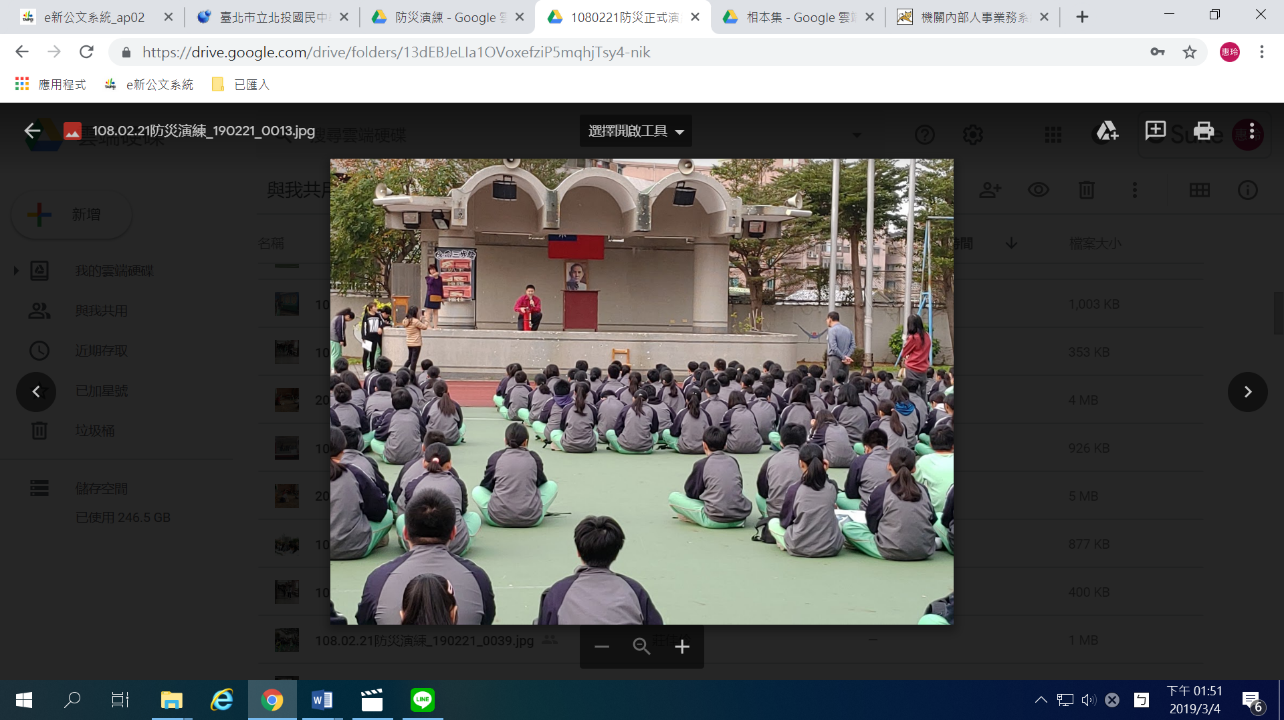 照片說明：煙霧體驗照片說明：滅火器示範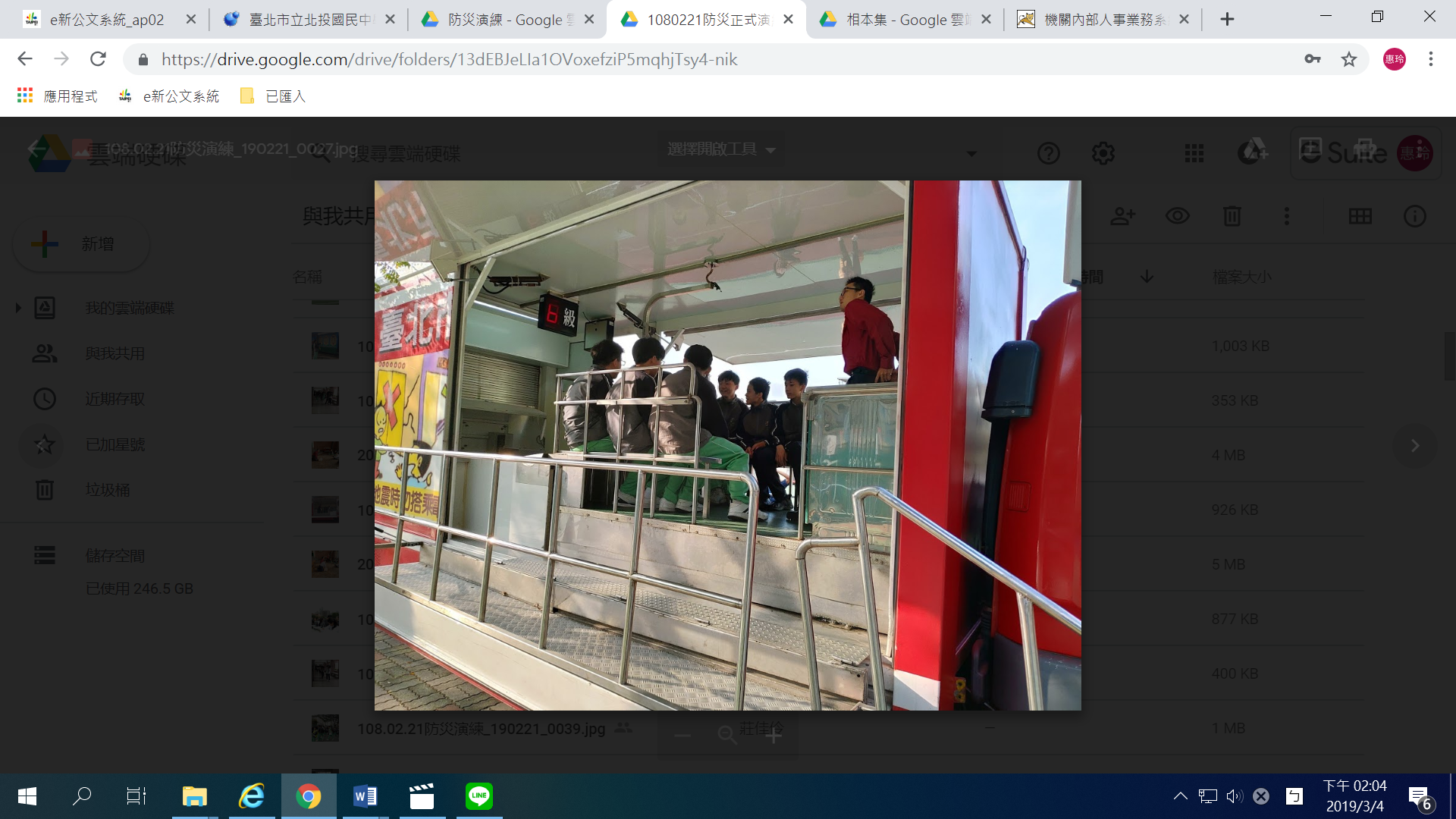 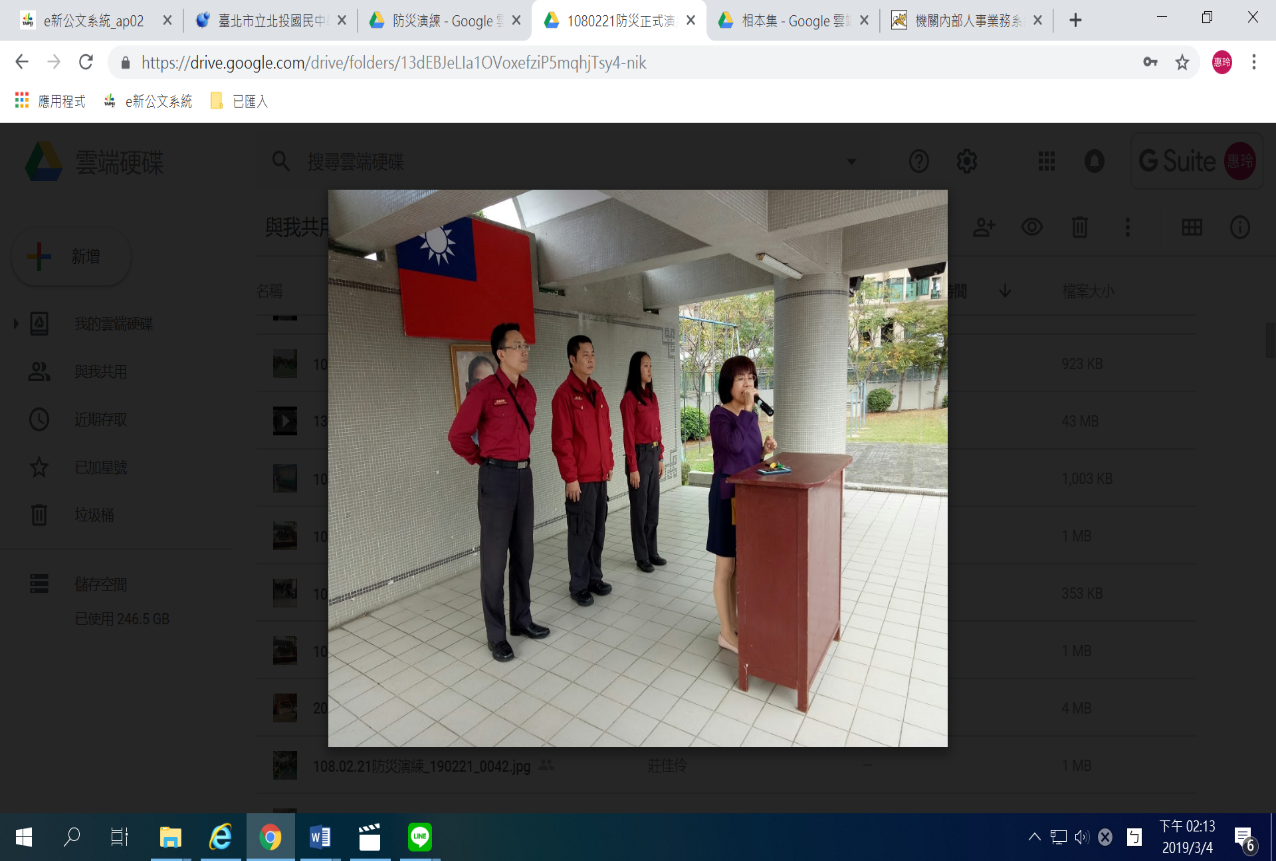 照片說明：地震體驗車體驗照片說明：感謝三個分隊消防隊支援防災演練體驗